King Street Primary & Pre - SchoolHigh Grange Road SpennymoorCounty DurhamDL16 6RA                                                                                                                                         Telephone: (01388) 8160781 Email: kingstreet@durhamlearning.net         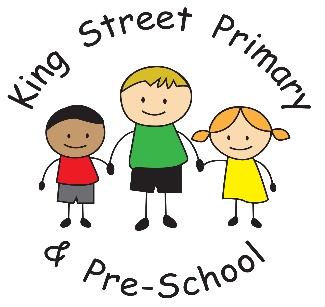 19th March 2021Dear Parents/CarersToday has been a great way to mark that a year ago today was the beginning of the first lockdown - there has been fun, laughter and many outfits and wacky hairstyles and I expect there will be some fun times washing it all out! Thank you for encouraging your child to participate and raise awareness of Red Nose Day and please remember that donations can be made online. In fact, it has been another week of wonderful things – our children have thoroughly enjoyed the range of activities and team building this week. I am sure many of you will have heard all about the different things they have created and investigated! It is lovely to have them all back again and they appear to enjoy being back with their friends. We are continuing to work with the children on social aspects of learning as they re establish friendships and remember how to share. This is to be expected and is why, as a school, we designed the first three weeks around communication, team work and social activities. Next week, the children will be celebrating a county wide event ‘the festival of languages’. This will allow them to take part in lots of lovely activities about different language and cultures and should certainly get them talking. Parent’s meetingsUsually, in the Spring term, we would invite you into school for a parent’s evening. As this has not been able to happen this term we will be making appointments after the Easter holidays. This will be done through your Eschools account. For children in Year 3,4,5 and 6 appointments will be offered for week beginning 19th April. For children in Nursery, Reception, Year 1 and 2, appointments will be offered for week beginning 26th April. It is the opportunity for you to talk to the class teacher about how your child has settled back into the school routine and any concerns you may have. Please note the bookings option on Eschools is not currently open but will open to take your booking from Monday 12th April- Friday 16th April for children in Y6,5,4 and 3. For children in Reception, Year 1 and Year 2 the booking system will open on Monday 19th April- Friday 23rd April. Children in Nursery will be contacted by the class teacher to make an appointment. School crossing patrolWe have had a message from the Local Authority this week to say thank you to all of the families who have made our new school crossing patrol, Stephanie, feel so welcome. The authority have asked we remind families of the following:Some pupils and parents are crossing away from the crossing patrol and dart over the road at other locations further up or down the roadSome pedestrians do not wait when they are on the opposite footpath for the patrol until she gets into the road (she can only stand on the school side to be completely visible). This leads to dangerous situations.We have all waited so long for a crossing patrol, please ensure you use her sensibly to keep everyone safe. Easter crafts and activitiesAt this time of the year we would normally be inviting you in to take part in some Easter craft activities alongside your child. Due to the current restrictions we are still unable to do this but the children will be doing some crafts next week and will also be visiting St Andrew’s Church with their class. Father John has kindly arranged a service for each class and I know that the children and staff will be looking forward to their visit. We will use our Facebook page to show you as much as we can about the things we are doing in school. School neighboursWe have been politely asked by neighbours of the school to ask families not to stand and look into their private gardens whilst waiting to collect children. Please respect their privacy and help us keep good relationships within our community- thank you!Finally, another reminder about collecting your children after school. Please keep your children close by you as you leave the premises. We have a number of children running away from parents and then mixing with children from other classes. Children are also accessing play equipment in our EYFS area and climbing onto walls and fences. A neighbour recently reported that children were climbing onto the back on his lorry parked on the back lane.  Please ensure that children remain with you for the safety of themselves and others. Thank you. As always, please contact us by email if you have any questions, queries or concerns. Teachers can be contacted directly through Eschools and the office email is kingstreet@durhamlearning.net Yours SincerelyJoanne BromleyHead Teacher